Tytuł monografii/rozdziału/referatu:1. Autor główny (zgłaszający publikację): imię i nazwisko:………………………………………………….…………. tytuł naukowy, stopień naukowy lub tytuł zawodowy: …….………………Identyfikator ORCID: 0000-XXXX-XXXX-XXXXafiliacja (nazwa pierwszego miejsca pracy; adres jednostki naukowej lub instytucji ):…………………………………………………………………………………………………………… e-mail:  ……………………………..…Procentowy wkład merytoryczny w opracowanie (jeśli nie ma współautorów 100%) ………...…………….....................................................................2. Współautor: imię i nazwisko:………………………….……………………………………………….tytuł naukowy, stopień naukowy lub tytuł zawodowy: …………………………………..Identyfikator ORCID: 0000-XXXX-XXXX-XXXXafiliacja (jak wyżej):……………………………………………………………….……… procentowy wkład w opracowanie  monografii/referatu …………………..3. Pozostali współautorzy: jak w punkcie 2Proszę zaznaczyć pogrubioną czcionką adres e-mail Autora, który w stopce będzie podany jako „Kontakt: ……”Informujemy, że administratorem danych osobowych podanych w Karcie zgłoszenia jest ITG KOMAG ul. Pszczyńska 37, 44-101 Gliwice. Dane osobowe będą przetwarzane w celach związanych z publikacją monografii/ materiałów konferencyjnych itp. Osobie, której dane dotyczą przysługuje prawo dostępu do treści swoich danych oraz ich poprawiania. Podanie danych osobowych jest dobrowolne, jednak jest warunkiem publikacji zgłoszonego artykułu. Konsekwencją nie podania danych osobowych będzie brak możliwości dokonania przedmiotowej publikacji.Oświadczam/Oświadczamy*, że:Publikacja nie była dotychczas publikowana: w całości, ani w części, nie została skierowana do opublikowania w innym wydawnictwie.Jako zgłaszający ponoszę/simy całkowitą odpowiedzialność za treść złożonego utworu, jak również za to, że przedmiotowy utwór nie narusza praw autorskich osób trzecich, w rozumieniu ustawy z dnia 4 lutego 1994 r. o prawie autorskim i prawach pokrewnych. Na przedruk materiałów chronionych prawem autorskim (zdjęć, rysunków, tabel i in.) Autor/Autorzy* uzyskał/uzyskali* pisemne zezwolenie właściciela tych praw i przekazał/przekazali* je do Redakcji wraz z niniejszym oświadczeniem.Autor/Autorzy* zapoznał się/zapoznali się* z „Informacjami dla Autorów”, a tekst został przygotowany zgodnie z wymaganiami redakcyjnymi obowiązującymi w Wydawnictwie.Publikacja została opracowana w ramach finansowania ze środków: ………………………………..Autor/Autorzy oświadczają, że w związku z opracowaniem publikacji nie zachodzi konflikt interesów pomiędzy nimi, a jakimikolwiek instytucjami  lub osobami.Autor/Autorzy wyraża/wyrażają zgodę na dokonanie w tekście przez Wydawcę niezbędnych zmian redakcyjnych, co nie narusza praw autora w zakresie autorskich praw osobistych.Autor/Autorzy odniosą się do  uwag recenzentów - a ich uwzględnienie  warunkuje opublikowanie, treści utworu.Wyrażam zgodę na nieograniczone w czasie, nieodpłatne przekazanie autorskich praw majątkowych do wykorzystania przedmiotowego utworu w działalności wydawniczej ITG KOMAG na następujących polach eksploatacji:publicznego udostępniania i rozpowszechniania w wersji drukowanej i elektronicznej,utrwalania i zwielokrotniania utworu – wytwarzania określoną techniką egzemplarzy utworu, w tym techniką drukarską, reprograficzną, zapisu magnetycznego oraz techniką cyfrową,obrotu oryginałem albo egzemplarzami, na których utwór utrwalono (wprowadzenie do obrotu, użyczenie oryginału albo egzemplarzy).Data:                                                               Podpisy autorów w kolejności zgłoszenia:* - niepotrzebne skreślićKartę należy wydrukować, podpisać, zeskanować i dołączyć do korespondencji z monografią/ publikacją wysyłanym na adres e-mail: …………….Akceptuję: Kierownik Wydawnictwa KOMAGZarządzenie Dyrektora nr 2/2019 Załącznik: nr 2 do Regulaminu Wydawnictwa KOMAG Data wydania Załącznika: 21.01.2019 r.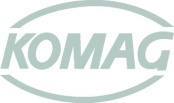 KARTA  ZGŁOSZENIA  MONOGRAFII/ ROZDZIAŁU/REFERATU123Zgłoszenie przyjął: Sekretarz RedakcjiImię i nazwisko Data podpis